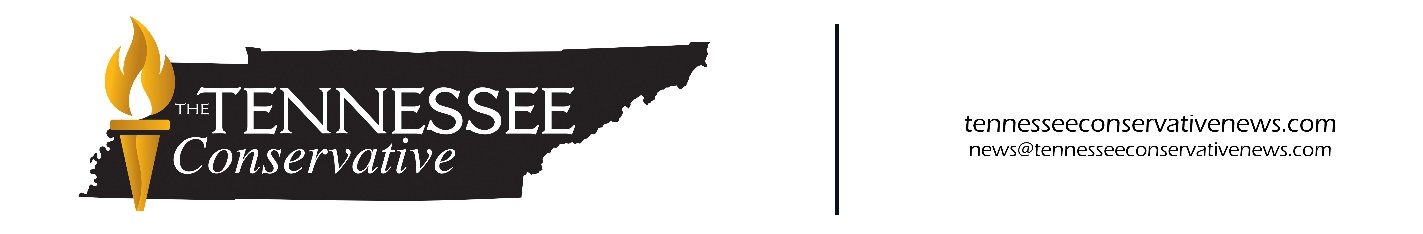 Conservative Citizen Journalist 
Article Submission Agreement for VolunteersOn a scale of 1 to 10, how interesting will this be to a conservative reading audience? ________The article I am submitting meets the following criteria:• This article has been checked for proper spelling, grammar and punctuation.• Article is free of libelous, slanderous or false information.• This article has all sources cited properly.• This article has no plagiarized content.• This article is free of the opinion of the writer. Opinions expressed are those of individuals referenced in the article or those interviewed for the article.• This article has been checked against articles appearing elsewhere to ensure it is not duplicate content originated or syndicated on The Tennessee Conservative. • This article has a descriptive, engaging, clickable headline.• This article’s content leads with the news aspect of the story and gets the attention of the reader in the first and second paragraphs.By signing my name below, I agree to the above criteria for the article I am submitting.  I understand that my article will not be published should the article not meet this criterion. I acknowledge that I am submitting this article as a Conservative Citizen Journalist and volunteer without promise of compensation or ownership of rights to work submitted. While submitting this article, I understand I am not an employee or contractor for The Tennessee Conservative. I give The Tennessee Conservative the rights and permission to publish this content without compensation, limitations, copyrights or caveats. I take full legal and financial responsibility for any false, libelous or slanderous content contained within the article I have submitted for publication. Printed Name: ________________________________________________________________________Signature: ____________________________________________________________________________Article Headline: _______________________________________________________________________Date: ________________________________________________________________________________